Weekly Checklist   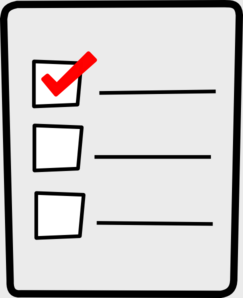 Week of:  April 6thRequired AssignmentsRequired AssignmentsMath:Video for 12.312.3 Homework (regular OR Challenge)Video for 12.412.4 Homework (regular OR ChallengeScience:Review Video for pages 6-13Video for pages 14-17Questions for pages 14-17Reading:Journal promptsGood Morning Sunshine Text Structure VideoText Structure quizFreckle assignmentEpic assignmentKhan Academy assignmentPrepositional Phrase quizSocial Studies:Midwest people videoQuestions about the video